Enrollment Date:  ______________________          Information Update Only: ___________          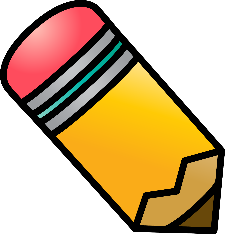 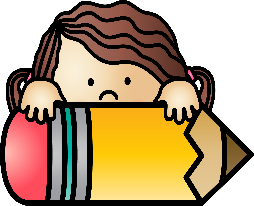 407 Edwardsville RoadTroy, IL 62294618-667-6241 lisa@troyumc.orgRegistration FormChild:______________________________________ Age on Sept.1, 2023: ______ Birthdate: __/__/__ Sex: M__  F__ Child’s Address: _______________________________________________________________________ Full name of Mother:____________________________________ Email _____________________________ Mother’s Address:    Same    _________________________________________________________________ Home Phone:__________________ Work Phone:____________ ext. ____ Cell Phone:__________________ Place of employment:__________________________________________________________Contact 1st     Church Affiliation:_________________________________________________________________________Full name of Father:_____________________________________ Email ______________________________ Father’s Address:     Same ___________________________________________________________________ Home Phone:___________________ Work Phone:___________ ext. _____ Cell Phone:__________________ Place of employment:_________________________________________________________Contact 1st    Please list the names and ages of siblings:________________________________________________________________________________________________________________________________________________Parent Marital status__________________________________________________Emergency Contacts Minimum 2 contacts, other than parents, to contact in case of emergency/authorized to pick up child: 1. Name:_________________________________ 2. Name:_______________________________________     Relationship to child:_____________________     Relationship to child:___________________________     Home Phone:___________________________     Home Phone:_________________________________     Cell or Work Phone:______________________     Cell or Work Phone:____________________________ Other Person(s) Authorized to pick up child: Name:________________________________ Relationship____________ Phone:______________________ Name:________________________________ Relationship____________ Phone:______________________ Name:________________________________ Relationship____________ Phone:______________________ Session Preference2’s Tuesday/Wednesday/Thursday 8:25-11:453’s Tuesday/Wednesday/Thursday 8:25-11:454’s Tuesday/Wednesday/Thursday 8:25-11:45We consider it a privilege to have your child in our preschool program.  To ensure that your child is registered, the attached forms must be completed in their entirety.  To reserve your child’s position in class, complete the initial registration form and turn it in to the Director’s office along with the $80.00 registration fee.  The other forms may be completed and turned in prior to or on the first day of school. This provides us with all the necessary information to ensure that your child will have a safe and enjoyable learning experience at 1st Step.  Child’s Health Information and History Child’s Doctor:__________________________________________    Phone:___________________________ Are your Child’s immunizations up to date?  Yes (  )   No (  )    Note: attach a copy of immunization record if not enrolled in public school yet. If not up to date, please explain: ______________________________________________________________ Does child have any known health problems?   Yes (  )   No (  ) (If yes attach documentation) Does your child get colds/flu often?___________________________________________________________ Please list any serious prior injuries:___________________________________________________________ Check (√) any of the following illnesses the child has had: □Diphtheria    □Tonsillitis      □Other:_______________________________________________________ Does your child have any known allergies?  Yes (  )   No (  )  If yes, what are they and what are your child’s reactions: _________________________________________________________________________________________ Does your child take any medication on a regular basis?  Yes (  )   No (  )   If yes please list the name of the medication(s) and the medical condition for which it is taken: _________________________________________________________________________________________ Does your child have any speech, hearing or visual problems? Yes (  )   No (  )   ________________________________________________________________________________________ Has your child ever been tested for the above? Yes (  )   No (  )   _____________________________________________________________________________ _____________________________________________________________________________ Please comment on any other medical information/or special need the preschool should be aware of:  __________________________________________________________________________________________________________________________________________________________________________________ Medication and Emergency Care Authorization I authorize 1st Step Learning Center to administer the medications authorized below as deemed necessary by staff for the comfort and well-being of my child.  Medications will be administered in the dosages recommended for my child’s age and weight.  This authorization is in effect my child is enrolled, unless revoked by me and I understand that I will be notified when I pick up my child if any medications were given.                        (Please cross off any item you would prefer not to be used)□Yes □No   I authorize use of typical first aid supplies including but not limited to Neosporin, anti-bacterial              spray, cortisone, sunburn treatments, band-aids, and liquid Band-Aids. □Yes □No   I authorize use of preventative supplies, such as sunblock, bug repellant, hand lotion, diaper rash cream, etc. NOTE:  If you would like your child to take a specific brand of medication, please provide it.  Medications will be labeled with your child’s name and kept locked.  Prescription medications will require separate authorizations for each occurrence and must be sent to school in original prescription bottle. Signature of parent:___________________________________________________________                       Madison County Health Department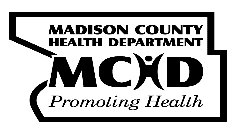             Vision & Hearing Screening Assessment Form          For your child to be screened, this form must be completed and returned to your child’s facility.PLEASE PRINT.  Use BLACK or BLUE ink.  SIGN the formChild’s Name: ____________________________________________________DOB: __________ Sex: _____                       Last (legal name, no nicknames) First                            MI Race ( Choose all that apply):  American Indian    Asian    African American     Declined to Specify      Pacific Islander     White  Ethnicity:   Non-Hispanic      HispanicAddress: ____________________________________________City: _________________Zip: _____________County: __________________________________Phone Number: _____________________Physician:___________________________________Parents or Guardians: ______________________________Relationship to client: ____________________Street Address (if different from child): _____________________________________________________Name of Facility (Day Care or Pre-school): 1st Step Learning Center*This vision screen cannot be used as the Kindergarten eye exam.*If your child fails a screening, you will be contacted by phone or letter within 10 days.I hereby give my consent for hearing and vision screening assessment for my child.  I give my consent to Madison County Health Department (MCHD) to release information to physicians, social workers, other health departments, pre-schools, day care and school personnel as necessary. CONSENT and ACKNOWLEDGEMENTReceipt of Joint Notice of Privacy Practices I understand that the Madison County Health Department is authorized to use information gained during screening to bill any potential source of reimbursement, such as Illinois Public Assistance or government programs in which I am enrolled or qualify for services. I also hereby acknowledge a copy of the “Joint Notice of Privacy Practices,” is available at Madison County Health Department.   A copy is available to view at the health department’s website www.madisonchd.org.    __________________                            		_____________________________________ Date						           Signature of Parent or Legal Guardian Child’s Medicaid Recipient ID Number: ______________________________________                                          For Health Department Staff Use OnlyDate of Screening: ________________________________________________________________Screening Technician’s SignatureCell phones and textingWe are asking that you provide us with a cell phone number that has texting capabilities if you would like to receive important messages from the school.  Some of the ways that we will use this number are as follows:to inform you of school closing or delaysto inform you of an early school closingto remind you of a specific event that is happening that dayto let you know that we will be at the overhang for drop off for inclement weatherWhen we have extremely cold weather or heavy rains, we will be receiving children at the overhang in the upstairs drive.  We would ask that you pull in and one of the staff will be there to help your child out of the car as quickly as possible.If you choose to participate, please fill out the bottom of this form and return it to school as soon as possible.Thank you!_ _ _ _ _ _ _ _ _ _ _ _ _ _ _ _ _ _ _ _ _ _ _ _ _ _ _ _ _ _ _ _ _ _ _ _ _ _ _ _ _ _ _ _ _ _ _ I would like to give my cell phone number to 1st Step Learning Center and allow them to use it to text me with important school information.______________________________                               _____________________________Parent’s Name					           	10 digit cell phone number                                                              ANDERSON HOSPITALIllinois Rt. 162 & Old Edwardsville Rd.MARYVILLE, ILLINOIS 62062Phone (618) 288-5711AUTHORIZATION TO CONSENT TO MEDICAL TREATMENT FOR MINOR CHILD AT ANY MEDICAL FACILITY AT ANY MEDICAL FACILITY (THIS FORM MUST BE NOTARIZED!!)Date__________________________Authorization is hereby given to 1st Step Learning Center to consent to emergency treatment for my child ______________________________________________________                                                                               Name of Childand to proceed with such treatment that may be necessary in that we the parents are not available at the time of the injury or illness.Authorization is also given for admission to the hospital, if at the time of injury or illness, in our absence, admission to the hospital is advised by our private physician or a consulting physician of his choice.Child's Birth Date:___________________________________________________________________________Date of Child's Last Tetanus Immunization injection:_______________________________________________Child's Allergies and Chronic illness:______________________________________________________________________________________________________________________________________________________Full Name of Private Physician: ________________________________________________________________Telephone Number of Physician: _______________________________________________________________Address & Telephone Number where Parents might be reached: _________________________________________________________________________________________As Parents, we promise to pay, whatever costs are not covered by:_____________________________________________________________________________________                   Name of Insurance                                                                  Number on Card     1st Step Learning Center_______________________________________________________________                                  Signature of Responsible Party during Parent's absence as named above_____________________________________                                ________________________________            Signature of Child’s Father                                                        Signature of Child’s MotherSubscribed and Sworn to before methis________ day of ____________,20___.  Witness my hand and official seal.Notary Public_______________________My Commission Expires: ______________Transportation AuthorizationI _________________________________________________________,hereby authorize the following people to transport my child from 1st Step.  Should this change at any time I will notify 1st Step personnel in writing.(list people eligible to pick up child on lines below)___________________________________                                    ___________________                    Parent Signature                                                                           DatePhoto AuthorizationPhotographs and videos are taken on many occasions such as birthdays, holidays, outings, special occasions as well as in the normal course of our day.   We use these pictures/videos for teaching, sharing information about their day, arts & crafts, albums, class books, picture CD’s and various other things. Photos which may include my child may be given to families who also attend this program or may appear online unless otherwise noted by you. Please mark the appropriate box(s):   □  I give permission to 1st Step Learning Center to take photographs/videos of the above named child(ren).  Photos used in classroom only or give to parents as a remembrance of their child’s year (including other families in the program). In Addition: □  I give permission for photos/videos to be posted on our Facebook or Blog (to share your child’s day). □  I give permission for my child’s photo to be used on printed marketing materials (pamphlets, flyers, etc.)               	 	 	 	 	 	OR □  I do NOT want any photos/videos taken of my child.   Ages and StagesAt 1st Step Learning Center we use a developmental screening tool called Ages and Stages.  The Ages and Stages Questionnaire is a nationally recognized developmental evaluation tool that will enable us to track your child’s development while they attend 1st Step. The questionnaire includes questions about your child’s communication, gross motor, fine motor, problem solving and personal/social skills. The questionnaire will be administered by your child’s teacher.  We use this tool in all of our classrooms and have a goal each year of evaluating all of the children by the end of November. If the questionnaire shows that your child is developing without concerns, then we will simply add the questionnaire to your child’s portfolio for you to examine at the parent/teacher conferences in January.  If the questionnaire shows some possible area(s) of concern for your child, we will send a copy of the same questionnaire home for you to complete with your child. We will then schedule a conference to review the results of both the teacher and the parent assessment. Together, we will discuss if it is appropriate to monitor your child or refer your child for a more involved assessment from your pediatrician. No information will be shared outside of 1st Step without written consent from the student’s parents.We believe that this screening tool validates our belief that parents know the most about their children.  A typically developing child will be able to do some of the skills asked about on the questionnaire, but usually not all of them.  This is NOT a test, but a tool that can tell us when a child is developing typically, when a child needs more practice in a certain area or when a child should have their development assessed by a specialist.The first five years of life are very important for your child because this time sets the stage for success in school as well as later in life. During early childhood, your child will gain many experiences and learn life-long skills. The Ages and Stages Developmental Screening Tool can help us to ensure that each child’s development proceeds well.  If you have any questions or would like to see a sample questionnaire, please contact me at the preschool office.Sincerely,Lisa RaylePlease read the text below and mark the desired space to indicate whether you would like your child to participate in the Ages and Stages screening/monitoring program.____ I wish to have my child participate in the screening/monitoring program.____ I do not wish to have my child participate in the screening/monitoring program.Parent or Guardian Signature _________________________________________Date __________Child’s Name ___________________________________Child’s Date of Birth________________□Asthma □Earaches       □Mumps □Whooping Cough □Bronchitis □Eczema □Pneumonia    □Polio  □Chicken Pox  □Frequent Colds □Croup □Convulsions   □Measles □Influenza 	 □Rheumatic Fever 